Weekplanning maandag 11/4/2016dinsdag 12/4/2016Woensdag 13/4/2016Donderdag 14/4/2016vrijdag 15/4/2016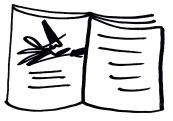 Wiskunde: TW M&MR & meetkunde b-oefnFrans: Mijn huis: tekstje instuderen tegen donderdag.  Morgen toets M&MR & meetkunde Maandag dictee 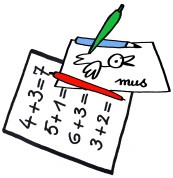 Taal: tekst toets lezen voorbereidend lezen.H-blaadje spellingV-blaadje spelling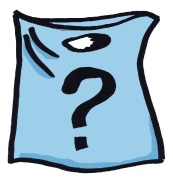 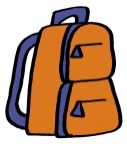 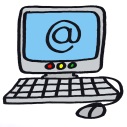 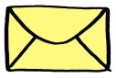  Woensdag zwemmen Morgen medisch onderzoek.Meenemen: spelling wb, balpen, lunchpakket, koek + drankje(s). Geen boekentas Maandag turnenTen laatste dinsdag petfles en eventueel kniptang.